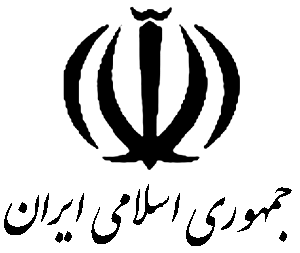 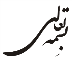 « صورتجلسه ی کارگروه اجتماعی و فرهنگی )صیانت از حقوق شهروندی )شهرستان اردبیل »« صورتجلسه ی کارگروه اجتماعی و فرهنگی )صیانت از حقوق شهروندی )شهرستان اردبیل »« صورتجلسه ی کارگروه اجتماعی و فرهنگی )صیانت از حقوق شهروندی )شهرستان اردبیل »زمان و تاریخ  برگزاری جلسه:  ساعت 10:30 صبح لغایت12 روزیکشنبه مورخ 06/08/97زمان و تاریخ  برگزاری جلسه:  ساعت 10:30 صبح لغایت12 روزیکشنبه مورخ 06/08/97زمان و تاریخ  برگزاری جلسه:  ساعت 10:30 صبح لغایت12 روزیکشنبه مورخ 06/08/97زمان و تاریخ  برگزاری جلسه:  ساعت 10:30 صبح لغایت12 روزیکشنبه مورخ 06/08/97زمان و تاریخ  برگزاری جلسه:  ساعت 10:30 صبح لغایت12 روزیکشنبه مورخ 06/08/97شماره ی جلسه :2شماره ی جلسه :2شماره ی دعوتنامه : 8227/8/1/1721 مورخ01/08/97شماره ی دعوتنامه : 8227/8/1/1721 مورخ01/08/97شماره ی دعوتنامه : 8227/8/1/1721 مورخ01/08/97شماره ی دعوتنامه : 8227/8/1/1721 مورخ01/08/97شماره ی دعوتنامه : 8227/8/1/1721 مورخ01/08/97تعداد مصوبات جلسه :3تعداد مصوبات جلسه :3رئیس جلسه : رحیم افلاکی-معاون سیاسی اجتماعی فرمانداریرئیس جلسه : رحیم افلاکی-معاون سیاسی اجتماعی فرمانداریرئیس جلسه : رحیم افلاکی-معاون سیاسی اجتماعی فرمانداریمحل برگزاری جلسه : سالن جلسه ی شهید باکری فرمانداریمحل برگزاری جلسه : سالن جلسه ی شهید باکری فرمانداریمحل برگزاری جلسه : سالن جلسه ی شهید باکری فرمانداریمحل برگزاری جلسه : سالن جلسه ی شهید باکری فرمانداریدستور جلسه: جلسه توجیهی نحوه تکمیل چک لیست ها ومستندات وچگونگی ارزیابی عملکرد دستگاهها در حوزه حقوق شهروندی دستور جلسه: جلسه توجیهی نحوه تکمیل چک لیست ها ومستندات وچگونگی ارزیابی عملکرد دستگاهها در حوزه حقوق شهروندی دستور جلسه: جلسه توجیهی نحوه تکمیل چک لیست ها ومستندات وچگونگی ارزیابی عملکرد دستگاهها در حوزه حقوق شهروندی دستور جلسه: جلسه توجیهی نحوه تکمیل چک لیست ها ومستندات وچگونگی ارزیابی عملکرد دستگاهها در حوزه حقوق شهروندی دستور جلسه: جلسه توجیهی نحوه تکمیل چک لیست ها ومستندات وچگونگی ارزیابی عملکرد دستگاهها در حوزه حقوق شهروندی دستور جلسه: جلسه توجیهی نحوه تکمیل چک لیست ها ومستندات وچگونگی ارزیابی عملکرد دستگاهها در حوزه حقوق شهروندی دستور جلسه: جلسه توجیهی نحوه تکمیل چک لیست ها ومستندات وچگونگی ارزیابی عملکرد دستگاهها در حوزه حقوق شهروندی اعضای حاضر در جلسه: اسامی حاضرین به تعداد 60 نفر به پیوست میباشد اعضای حاضر در جلسه: اسامی حاضرین به تعداد 60 نفر به پیوست میباشد اعضای حاضر در جلسه: اسامی حاضرین به تعداد 60 نفر به پیوست میباشد اعضای حاضر در جلسه: اسامی حاضرین به تعداد 60 نفر به پیوست میباشد اعضای حاضر در جلسه: اسامی حاضرین به تعداد 60 نفر به پیوست میباشد اعضای حاضر در جلسه: اسامی حاضرین به تعداد 60 نفر به پیوست میباشد اعضای حاضر در جلسه: اسامی حاضرین به تعداد 60 نفر به پیوست میباشد غائبین جلسه : غائبین جلسه : غائبین جلسه : غائبین جلسه : غائبین جلسه : غائبین جلسه : غائبین جلسه : اهم مباحث جلسه: تلاوت آیاتی از کلام اله مجید، خیرمقدم گویی معاون سیاسی و اجتماعی و عرض تسلیت به مناسبت فرارسیدن اربعین حسینی به حضار گرامی ، اشاره به تشریح وتبیین شرح وظایف ادارات مرتبط ولزوم ضرورت تشکیل جلسات درادارات باتاکید برلزوم هماهنگی وهمکاری باکارشناسان فرمانداری در بازدیدها جهت ارزیابی از نحوه عملکرد ادارات درحوزه حقوق شهروندی و... درادامه معاون اجتماعی وفرهنگی استانداری درخصوص سیاستها وراهبردهای صیانت ازحقوق شهروندی مطالبی راایراد نموده وافزودند که حقوق شهروندی برگرفته از منشور حقوق شهروندی هست که بطور وسیعتر وبصورت کلان  توسط رئیس جمهور به تمامی ادارات ابلاغ شده که  بصورت اجرایی وکاربردی  وعملیاتی  باید توسط ادارات اجرا شود ودرنهایت پس ازبازدید مورد ارزیابی قرار گیرد .سپس اقای قدیمی از سازمانهای مردم نهاد  برنامه 9 گانه حقوق شهروندی و نحوه تکمیل چک لیستها همراه با مستندات را ارائه نموده درپایان هریک ازدستگاههای اجرایی پس ازپرسش وپاسخ از نحوه تکمیل جک لیست پیشنهادات و نقطه نظرات خود رادر جلسه مطرح و نهایتاً پس از جمع بندی، مواردی به شرح زیر به تصویب اعضاء رسیداهم مباحث جلسه: تلاوت آیاتی از کلام اله مجید، خیرمقدم گویی معاون سیاسی و اجتماعی و عرض تسلیت به مناسبت فرارسیدن اربعین حسینی به حضار گرامی ، اشاره به تشریح وتبیین شرح وظایف ادارات مرتبط ولزوم ضرورت تشکیل جلسات درادارات باتاکید برلزوم هماهنگی وهمکاری باکارشناسان فرمانداری در بازدیدها جهت ارزیابی از نحوه عملکرد ادارات درحوزه حقوق شهروندی و... درادامه معاون اجتماعی وفرهنگی استانداری درخصوص سیاستها وراهبردهای صیانت ازحقوق شهروندی مطالبی راایراد نموده وافزودند که حقوق شهروندی برگرفته از منشور حقوق شهروندی هست که بطور وسیعتر وبصورت کلان  توسط رئیس جمهور به تمامی ادارات ابلاغ شده که  بصورت اجرایی وکاربردی  وعملیاتی  باید توسط ادارات اجرا شود ودرنهایت پس ازبازدید مورد ارزیابی قرار گیرد .سپس اقای قدیمی از سازمانهای مردم نهاد  برنامه 9 گانه حقوق شهروندی و نحوه تکمیل چک لیستها همراه با مستندات را ارائه نموده درپایان هریک ازدستگاههای اجرایی پس ازپرسش وپاسخ از نحوه تکمیل جک لیست پیشنهادات و نقطه نظرات خود رادر جلسه مطرح و نهایتاً پس از جمع بندی، مواردی به شرح زیر به تصویب اعضاء رسیداهم مباحث جلسه: تلاوت آیاتی از کلام اله مجید، خیرمقدم گویی معاون سیاسی و اجتماعی و عرض تسلیت به مناسبت فرارسیدن اربعین حسینی به حضار گرامی ، اشاره به تشریح وتبیین شرح وظایف ادارات مرتبط ولزوم ضرورت تشکیل جلسات درادارات باتاکید برلزوم هماهنگی وهمکاری باکارشناسان فرمانداری در بازدیدها جهت ارزیابی از نحوه عملکرد ادارات درحوزه حقوق شهروندی و... درادامه معاون اجتماعی وفرهنگی استانداری درخصوص سیاستها وراهبردهای صیانت ازحقوق شهروندی مطالبی راایراد نموده وافزودند که حقوق شهروندی برگرفته از منشور حقوق شهروندی هست که بطور وسیعتر وبصورت کلان  توسط رئیس جمهور به تمامی ادارات ابلاغ شده که  بصورت اجرایی وکاربردی  وعملیاتی  باید توسط ادارات اجرا شود ودرنهایت پس ازبازدید مورد ارزیابی قرار گیرد .سپس اقای قدیمی از سازمانهای مردم نهاد  برنامه 9 گانه حقوق شهروندی و نحوه تکمیل چک لیستها همراه با مستندات را ارائه نموده درپایان هریک ازدستگاههای اجرایی پس ازپرسش وپاسخ از نحوه تکمیل جک لیست پیشنهادات و نقطه نظرات خود رادر جلسه مطرح و نهایتاً پس از جمع بندی، مواردی به شرح زیر به تصویب اعضاء رسیداهم مباحث جلسه: تلاوت آیاتی از کلام اله مجید، خیرمقدم گویی معاون سیاسی و اجتماعی و عرض تسلیت به مناسبت فرارسیدن اربعین حسینی به حضار گرامی ، اشاره به تشریح وتبیین شرح وظایف ادارات مرتبط ولزوم ضرورت تشکیل جلسات درادارات باتاکید برلزوم هماهنگی وهمکاری باکارشناسان فرمانداری در بازدیدها جهت ارزیابی از نحوه عملکرد ادارات درحوزه حقوق شهروندی و... درادامه معاون اجتماعی وفرهنگی استانداری درخصوص سیاستها وراهبردهای صیانت ازحقوق شهروندی مطالبی راایراد نموده وافزودند که حقوق شهروندی برگرفته از منشور حقوق شهروندی هست که بطور وسیعتر وبصورت کلان  توسط رئیس جمهور به تمامی ادارات ابلاغ شده که  بصورت اجرایی وکاربردی  وعملیاتی  باید توسط ادارات اجرا شود ودرنهایت پس ازبازدید مورد ارزیابی قرار گیرد .سپس اقای قدیمی از سازمانهای مردم نهاد  برنامه 9 گانه حقوق شهروندی و نحوه تکمیل چک لیستها همراه با مستندات را ارائه نموده درپایان هریک ازدستگاههای اجرایی پس ازپرسش وپاسخ از نحوه تکمیل جک لیست پیشنهادات و نقطه نظرات خود رادر جلسه مطرح و نهایتاً پس از جمع بندی، مواردی به شرح زیر به تصویب اعضاء رسیداهم مباحث جلسه: تلاوت آیاتی از کلام اله مجید، خیرمقدم گویی معاون سیاسی و اجتماعی و عرض تسلیت به مناسبت فرارسیدن اربعین حسینی به حضار گرامی ، اشاره به تشریح وتبیین شرح وظایف ادارات مرتبط ولزوم ضرورت تشکیل جلسات درادارات باتاکید برلزوم هماهنگی وهمکاری باکارشناسان فرمانداری در بازدیدها جهت ارزیابی از نحوه عملکرد ادارات درحوزه حقوق شهروندی و... درادامه معاون اجتماعی وفرهنگی استانداری درخصوص سیاستها وراهبردهای صیانت ازحقوق شهروندی مطالبی راایراد نموده وافزودند که حقوق شهروندی برگرفته از منشور حقوق شهروندی هست که بطور وسیعتر وبصورت کلان  توسط رئیس جمهور به تمامی ادارات ابلاغ شده که  بصورت اجرایی وکاربردی  وعملیاتی  باید توسط ادارات اجرا شود ودرنهایت پس ازبازدید مورد ارزیابی قرار گیرد .سپس اقای قدیمی از سازمانهای مردم نهاد  برنامه 9 گانه حقوق شهروندی و نحوه تکمیل چک لیستها همراه با مستندات را ارائه نموده درپایان هریک ازدستگاههای اجرایی پس ازپرسش وپاسخ از نحوه تکمیل جک لیست پیشنهادات و نقطه نظرات خود رادر جلسه مطرح و نهایتاً پس از جمع بندی، مواردی به شرح زیر به تصویب اعضاء رسیداهم مباحث جلسه: تلاوت آیاتی از کلام اله مجید، خیرمقدم گویی معاون سیاسی و اجتماعی و عرض تسلیت به مناسبت فرارسیدن اربعین حسینی به حضار گرامی ، اشاره به تشریح وتبیین شرح وظایف ادارات مرتبط ولزوم ضرورت تشکیل جلسات درادارات باتاکید برلزوم هماهنگی وهمکاری باکارشناسان فرمانداری در بازدیدها جهت ارزیابی از نحوه عملکرد ادارات درحوزه حقوق شهروندی و... درادامه معاون اجتماعی وفرهنگی استانداری درخصوص سیاستها وراهبردهای صیانت ازحقوق شهروندی مطالبی راایراد نموده وافزودند که حقوق شهروندی برگرفته از منشور حقوق شهروندی هست که بطور وسیعتر وبصورت کلان  توسط رئیس جمهور به تمامی ادارات ابلاغ شده که  بصورت اجرایی وکاربردی  وعملیاتی  باید توسط ادارات اجرا شود ودرنهایت پس ازبازدید مورد ارزیابی قرار گیرد .سپس اقای قدیمی از سازمانهای مردم نهاد  برنامه 9 گانه حقوق شهروندی و نحوه تکمیل چک لیستها همراه با مستندات را ارائه نموده درپایان هریک ازدستگاههای اجرایی پس ازپرسش وپاسخ از نحوه تکمیل جک لیست پیشنهادات و نقطه نظرات خود رادر جلسه مطرح و نهایتاً پس از جمع بندی، مواردی به شرح زیر به تصویب اعضاء رسیداهم مباحث جلسه: تلاوت آیاتی از کلام اله مجید، خیرمقدم گویی معاون سیاسی و اجتماعی و عرض تسلیت به مناسبت فرارسیدن اربعین حسینی به حضار گرامی ، اشاره به تشریح وتبیین شرح وظایف ادارات مرتبط ولزوم ضرورت تشکیل جلسات درادارات باتاکید برلزوم هماهنگی وهمکاری باکارشناسان فرمانداری در بازدیدها جهت ارزیابی از نحوه عملکرد ادارات درحوزه حقوق شهروندی و... درادامه معاون اجتماعی وفرهنگی استانداری درخصوص سیاستها وراهبردهای صیانت ازحقوق شهروندی مطالبی راایراد نموده وافزودند که حقوق شهروندی برگرفته از منشور حقوق شهروندی هست که بطور وسیعتر وبصورت کلان  توسط رئیس جمهور به تمامی ادارات ابلاغ شده که  بصورت اجرایی وکاربردی  وعملیاتی  باید توسط ادارات اجرا شود ودرنهایت پس ازبازدید مورد ارزیابی قرار گیرد .سپس اقای قدیمی از سازمانهای مردم نهاد  برنامه 9 گانه حقوق شهروندی و نحوه تکمیل چک لیستها همراه با مستندات را ارائه نموده درپایان هریک ازدستگاههای اجرایی پس ازپرسش وپاسخ از نحوه تکمیل جک لیست پیشنهادات و نقطه نظرات خود رادر جلسه مطرح و نهایتاً پس از جمع بندی، مواردی به شرح زیر به تصویب اعضاء رسیدردیفشرح مصوبات جلسهشرح مصوبات جلسهشرح مصوبات جلسهدستگاه اجراء کنندهدستگاه اجراء کنندهزمان اجراء1مقرر گردید ادارات عضوکارگروه با نشست اختصاصی با عوامل کارشناسی مرتبط نسبت به احصاء شرح وظایف و تعیین شاخصهای اختصاصی اداره متبوعه اقدام مقتضی معمول و نتیجه را به همراه صورتجلسه مربوطه در اولین فرصت ممکن به فرمانداری ارسال دارندمقرر گردید ادارات عضوکارگروه با نشست اختصاصی با عوامل کارشناسی مرتبط نسبت به احصاء شرح وظایف و تعیین شاخصهای اختصاصی اداره متبوعه اقدام مقتضی معمول و نتیجه را به همراه صورتجلسه مربوطه در اولین فرصت ممکن به فرمانداری ارسال دارندمقرر گردید ادارات عضوکارگروه با نشست اختصاصی با عوامل کارشناسی مرتبط نسبت به احصاء شرح وظایف و تعیین شاخصهای اختصاصی اداره متبوعه اقدام مقتضی معمول و نتیجه را به همراه صورتجلسه مربوطه در اولین فرصت ممکن به فرمانداری ارسال دارنداعضای کارگروهاعضای کارگروهتا اخر آبان ماه2مقرر شدادارات نسبت به صدور ابلاغ بنام نماینده انتخابی خود بعنوان دبیر کارگروه اجتماعی وفرهنگی در اسرع وقت اقدام لازم معمول و یک نسخه از ابلاغیه صادره را به فرمانداری ارسال دارند.مقرر شدادارات نسبت به صدور ابلاغ بنام نماینده انتخابی خود بعنوان دبیر کارگروه اجتماعی وفرهنگی در اسرع وقت اقدام لازم معمول و یک نسخه از ابلاغیه صادره را به فرمانداری ارسال دارند.مقرر شدادارات نسبت به صدور ابلاغ بنام نماینده انتخابی خود بعنوان دبیر کارگروه اجتماعی وفرهنگی در اسرع وقت اقدام لازم معمول و یک نسخه از ابلاغیه صادره را به فرمانداری ارسال دارند.اعضای کارگروهاعضای کارگروهتا اخر آبان ماه3مقرر گردید ادارات عضو کارگروه عملکرد شش ماهه اول سال 97حقوق شهروندی جهت ارزیابی به فرمانداری ارسال نمایند.مقرر گردید ادارات عضو کارگروه عملکرد شش ماهه اول سال 97حقوق شهروندی جهت ارزیابی به فرمانداری ارسال نمایند.مقرر گردید ادارات عضو کارگروه عملکرد شش ماهه اول سال 97حقوق شهروندی جهت ارزیابی به فرمانداری ارسال نمایند.اعضای کارگروهاعضای کارگروهتا اخر آبان ماه